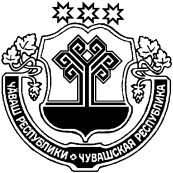 О внесении изменений в решение Собрания депутатов Янтиковского сельского поселения Янтиковского района от 13.12.2018г. № 55/1 «О бюджете Янтиковского сельского поселения Янтиковского района на 2019 год и на плановый период 2020 и 2021 годов»Собрание депутатов Янтиковскогоо сельского поселения  РЕШИЛО:1. Внести в решение Собрания депутатов Янтиковского сельского поселения Янтиковского района от 13.12.2018г. № 55/1 " О бюджете Янтиковского сельского поселения Янтиковского района на 2019 год и на плановый период 2020 и 2021 годов» следующие изменения:«а)   статью 1 изложить в следующей редакции:Утвердить основные характеристики бюджета Янтиковского сельского поселения на 2019 год:прогнозируемый общий объем доходов бюджета Янтиковского сельского поселения в сумме 11360163,00  рублей, в том числе объем безвозмездных поступлений в сумме  7091213,00  рублей, из них объем межбюджетных трансфертов, получаемых из бюджета Янтиковского района  в сумме 7086050,00  рублей; общий объем расходов бюджета Янтиковского сельского поселения в сумме 11360163,00  рублей;предельный объем муниципального долга Янтиковского сельского поселения  в сумме 0,00 рублей; верхний предел муниципального долга Янтиковского сельского поселения на 1 января 2020 года в сумме 0,00 рублей, в том числе верхний предел долга по муниципальным гарантиям Янтиковского сельского поселения в сумме 0,00 тыс. рублей;предельный объем расходов на обслуживание муниципального долга Янтиковского сельского поселения в сумме 0,00 рублей;прогнозируемый дефицит бюджета Янтиковского сельского поселения в сумме 0,00 рублей.б) внести изменения в приложения 3,5,6,7,8,9,10 согласно приложениям 1-7 настоящего решения.2. Настоящее решение вступает в силу со дня подписанияПредседатель Собрания депутатовЯнтиковского сельского поселения	    С.В. НиколаеваГлава Янтиковского сельского 	поселения Янтиковского района                                                            Н.И. СормовПриложение 1
 к   решению   Собрания    депутатов    Янтиковскогоо сельского поселения
Янтиковского  района  "О  бюджете
Янтиковскогоо сельского поселения Янтиковского района на 2019 год и плановый период на 2020-2021 годы"
 «05» июня 2019г  № 67/2«ДОХОДЫ БЮДЖЕТА ЯНТИКОВСКОГОО СЕЛЬСКОГО ПОСЕЛЕНИЯ ЯНТИКОВСКОГО РАЙОНА НА 2019 ГОД»ЧУВАШСКАЯ РЕСПУБЛИКА ЯНТИКОВСКИЙ РАЙОН	ЧĂВАШ РЕСПУБЛИКИТĂВАЙ РАЙОНĚ СОБРАНИЕ ДЕПУТАТОВ ЯНТИКОВСКОГО СЕЛЬСКОГО  ПОСЕЛЕНИЯ РЕШЕНИЕ«05» июня  2019   №67/2 село ЯнтиковоТĂВАЙ ЯЛ ПОСЕЛЕНИЙĚН ДЕПУТАТСЕН ПУХĂВĚ ЙЫШĂНУ«05 »  июнь  2019   67/2№ Тǎвай ялěКоды бюджетной классификации 
Российской ФедерацииНаименование доходовСумма на 2019 год,рублей123000 1 00 00000 00 0000 000НАЛОГОВЫЕ И НЕНАЛОГОВЫЕ ДОХОДЫ616450,00000 1 13 02000 00 0000 000Доходы от компенсации затрат государства616450,00000 1 13 02065 10 0000 130Доходы, поступающие в порядке возмещения расходов, понесенных в связи с эксплуатацией имущества сельских поселений616450,00000 2 00 00000 00 0000 000Безвозмездные поступления682613,00000 2 02 00000 00 0000 000Безвозмездные поступления от других бюджетов бюджетной системы РФ1282900,00000 2 02 20000 00 0000 150Субсидии бюджетам субъектов РФ и муниципальных образований (межбюджетные субсидии)1282900,00000 2 02 29999 10 0000 150Прочие субсидии бюджетам сельских поселений1282900,00000 2 07 00000 00 0000 151Прочие безвозмездные поступления-600287,00000 2 07 05030 10 0000 151Прочие безвозмездные поступления в бюджеты поселений-600287,00ИТОГО1299063,00Приложение 2
 к   решению   Собрания    депутатов    Янтиковскогоо сельского поселения
Янтиковского  района  "О  бюджете
Янтиковскогоо сельского поселения Янтиковского района на 2019 год и плановый период на 2020-2021 годы"
 «05» июня 2019г  № 67/2Приложение 2
 к   решению   Собрания    депутатов    Янтиковскогоо сельского поселения
Янтиковского  района  "О  бюджете
Янтиковскогоо сельского поселения Янтиковского района на 2019 год и плановый период на 2020-2021 годы"
 «05» июня 2019г  № 67/2Приложение 2
 к   решению   Собрания    депутатов    Янтиковскогоо сельского поселения
Янтиковского  района  "О  бюджете
Янтиковскогоо сельского поселения Янтиковского района на 2019 год и плановый период на 2020-2021 годы"
 «05» июня 2019г  № 67/2Приложение 2
 к   решению   Собрания    депутатов    Янтиковскогоо сельского поселения
Янтиковского  района  "О  бюджете
Янтиковскогоо сельского поселения Янтиковского района на 2019 год и плановый период на 2020-2021 годы"
 «05» июня 2019г  № 67/2Приложение 2
 к   решению   Собрания    депутатов    Янтиковскогоо сельского поселения
Янтиковского  района  "О  бюджете
Янтиковскогоо сельского поселения Янтиковского района на 2019 год и плановый период на 2020-2021 годы"
 «05» июня 2019г  № 67/2ИЗМЕНЕНИЕраспределения бюджетных ассигнований по разделам, подразделам, целевым статьям (муниципальным программам ) и группам  (группам и подгруппам) видов расходов классификации расходов бюджета  на 2018 год, предусмотренного приложениями к решению Собрания депутатов  "О бюджете  на 2019 год и на плановый период 2020 и 2021 годов"ИЗМЕНЕНИЕраспределения бюджетных ассигнований по разделам, подразделам, целевым статьям (муниципальным программам ) и группам  (группам и подгруппам) видов расходов классификации расходов бюджета  на 2018 год, предусмотренного приложениями к решению Собрания депутатов  "О бюджете  на 2019 год и на плановый период 2020 и 2021 годов"ИЗМЕНЕНИЕраспределения бюджетных ассигнований по разделам, подразделам, целевым статьям (муниципальным программам ) и группам  (группам и подгруппам) видов расходов классификации расходов бюджета  на 2018 год, предусмотренного приложениями к решению Собрания депутатов  "О бюджете  на 2019 год и на плановый период 2020 и 2021 годов"ИЗМЕНЕНИЕраспределения бюджетных ассигнований по разделам, подразделам, целевым статьям (муниципальным программам ) и группам  (группам и подгруппам) видов расходов классификации расходов бюджета  на 2018 год, предусмотренного приложениями к решению Собрания депутатов  "О бюджете  на 2019 год и на плановый период 2020 и 2021 годов"ИЗМЕНЕНИЕраспределения бюджетных ассигнований по разделам, подразделам, целевым статьям (муниципальным программам ) и группам  (группам и подгруппам) видов расходов классификации расходов бюджета  на 2018 год, предусмотренного приложениями к решению Собрания депутатов  "О бюджете  на 2019 год и на плановый период 2020 и 2021 годов"ИЗМЕНЕНИЕраспределения бюджетных ассигнований по разделам, подразделам, целевым статьям (муниципальным программам ) и группам  (группам и подгруппам) видов расходов классификации расходов бюджета  на 2018 год, предусмотренного приложениями к решению Собрания депутатов  "О бюджете  на 2019 год и на плановый период 2020 и 2021 годов"(рублей)(рублей)(рублей)(рублей)(рублей)(рублей)НаименованиеРазделПодразделЦелевая статья (муниципальные программы)Группа (группа и подгруппа) вида расходовСумма (увеличение, уменьшение(-))НаименованиеРазделПодразделЦелевая статья (муниципальные программы)Группа (группа и подгруппа) вида расходовизменение (увеличе-ние, уменьше-ние (-))123456Всего1 299 063,00Национальная экономика04250 000,00Дорожное хозяйство (дорожные фонды)0409250 000,00Муниципальная программа "Развитие транспортной системы"0409Ч200000000250 000,00Подпрограмма "Безопасные и качественные автомобильные дороги" муниципальной программы "Развитие транспортной системы"0409Ч210000000250 000,00Основное мероприятие "Мероприятия, реализуемые с привлечением межбюджетных трансфертов бюджетам другого уровня"0409Ч210300000250 000,00Капитальный ремонт, ремонт и содержание автомобильных дорог общего пользования местного значения в границах населенных пунктов поселения0409Ч2103S4190250 000,00Закупка товаров, работ и услуг для обеспечения государственных (муниципальных) нужд0409Ч2103S4190200250 000,00Иные закупки товаров, работ и услуг для обеспечения государственных (муниципальных) нужд0409Ч2103S4190240250 000,00Жилищно-коммунальное хозяйство051 049 063,00Благоустройство05031 049 063,00Муниципальная  программа "Формирование современной городской среды на территории Чувашской Республики"0503A500000000-242 900,00Подпрограмма "Благоустройство дворовых и общественых территорий" муниципальной программы "Формирование современной городской среды на территории Чувашской Республики"0503A510000000-242 900,00Основное мероприятие "Содействие благоустройству населенных пунктов Чувашской Республики"0503A510200000-242 900,00Уличное освещение0503A510277400150 000,00Закупка товаров, работ и услуг для обеспечения государственных (муниципальных) нужд0503A510277400200150 000,00Иные закупки товаров, работ и услуг для обеспечения государственных (муниципальных) нужд0503A510277400240150 000,00Реализация мероприятий по благоустройству территории0503A510277420-492 900,00Закупка товаров, работ и услуг для обеспечения государственных (муниципальных) нужд0503A510277420200-492 900,00Иные закупки товаров, работ и услуг для обеспечения государственных (муниципальных) нужд0503A510277420240-492 900,00Организация и содержание мест захоронений0503A510277430100 000,00Закупка товаров, работ и услуг для обеспечения государственных (муниципальных) нужд0503A510277430200100 000,00Иные закупки товаров, работ и услуг для обеспечения государственных (муниципальных) нужд0503A510277430240100 000,00Муниципальная программа  "Развитие сельского хозяйства и регулирование рынка сельскохозяйственной продукции, сырья и продовольствия" 0503Ц9000000001 291 963,00Подпрограмма "Устойчивое развитие сельских территорий Чувашской Республики" муниципальной программы "Развитие сельского хозяйства и регулирование рынка сельскохозяйственной продукции, сырья и продовольствия"0503Ц9900000001 291 963,00Основное мероприятие "Комплексное обустройство населенных пунктов, расположенных в сельской местности, объектами социальной и инженерной инфраструктуры, а также строительство и реконструкция автомобильных дорог"0503Ц9902000001 291 963,00Реализация проектов развития общественной инфраструктуры, основанных на местных инициативах0503Ц9902S65701 291 963,00Закупка товаров, работ и услуг для обеспечения государственных (муниципальных) нужд0503Ц9902S65702001 291 963,00Иные закупки товаров, работ и услуг для обеспечения государственных (муниципальных) нужд0503Ц9902S65702401 291 963,00Приложение 3
 к   решению   Собрания    депутатов    Янтиковскогоо сельского поселения
Янтиковского  района  "О  бюджете
Янтиковскогоо сельского поселения Янтиковского района на 2019 год и плановый период на 2020-2021 годы"
 «05» июня 2019г  № 67/2Приложение 3
 к   решению   Собрания    депутатов    Янтиковскогоо сельского поселения
Янтиковского  района  "О  бюджете
Янтиковскогоо сельского поселения Янтиковского района на 2019 год и плановый период на 2020-2021 годы"
 «05» июня 2019г  № 67/2Приложение 3
 к   решению   Собрания    депутатов    Янтиковскогоо сельского поселения
Янтиковского  района  "О  бюджете
Янтиковскогоо сельского поселения Янтиковского района на 2019 год и плановый период на 2020-2021 годы"
 «05» июня 2019г  № 67/2Приложение 3
 к   решению   Собрания    депутатов    Янтиковскогоо сельского поселения
Янтиковского  района  "О  бюджете
Янтиковскогоо сельского поселения Янтиковского района на 2019 год и плановый период на 2020-2021 годы"
 «05» июня 2019г  № 67/2Приложение 3
 к   решению   Собрания    депутатов    Янтиковскогоо сельского поселения
Янтиковского  района  "О  бюджете
Янтиковскогоо сельского поселения Янтиковского района на 2019 год и плановый период на 2020-2021 годы"
 «05» июня 2019г  № 67/2ИЗМЕНЕНИЕраспределения бюджетных ассигнований по целевым статьям (муниципальным программам ), группам  (группам и подгруппам) видов расходов, разделам, подразделам  классификации расходов бюджета  на 2019 год, предусмотренного приложениями к решению Собрания депутатов  "О бюджете  на 2019 год и на плановый период 2020 и 2021 годов"ИЗМЕНЕНИЕраспределения бюджетных ассигнований по целевым статьям (муниципальным программам ), группам  (группам и подгруппам) видов расходов, разделам, подразделам  классификации расходов бюджета  на 2019 год, предусмотренного приложениями к решению Собрания депутатов  "О бюджете  на 2019 год и на плановый период 2020 и 2021 годов"ИЗМЕНЕНИЕраспределения бюджетных ассигнований по целевым статьям (муниципальным программам ), группам  (группам и подгруппам) видов расходов, разделам, подразделам  классификации расходов бюджета  на 2019 год, предусмотренного приложениями к решению Собрания депутатов  "О бюджете  на 2019 год и на плановый период 2020 и 2021 годов"ИЗМЕНЕНИЕраспределения бюджетных ассигнований по целевым статьям (муниципальным программам ), группам  (группам и подгруппам) видов расходов, разделам, подразделам  классификации расходов бюджета  на 2019 год, предусмотренного приложениями к решению Собрания депутатов  "О бюджете  на 2019 год и на плановый период 2020 и 2021 годов"ИЗМЕНЕНИЕраспределения бюджетных ассигнований по целевым статьям (муниципальным программам ), группам  (группам и подгруппам) видов расходов, разделам, подразделам  классификации расходов бюджета  на 2019 год, предусмотренного приложениями к решению Собрания депутатов  "О бюджете  на 2019 год и на плановый период 2020 и 2021 годов"ИЗМЕНЕНИЕраспределения бюджетных ассигнований по целевым статьям (муниципальным программам ), группам  (группам и подгруппам) видов расходов, разделам, подразделам  классификации расходов бюджета  на 2019 год, предусмотренного приложениями к решению Собрания депутатов  "О бюджете  на 2019 год и на плановый период 2020 и 2021 годов"(рублей)(рублей)(рублей)(рублей)(рублей)(рублей)НаименованиеЦелевая статья (муниципальные программы)Группа (группа и подгруппа) вида расходовРазделПодразделСумма (увеличение, уменьшение(-))НаименованиеЦелевая статья (муниципальные программы)Группа (группа и подгруппа) вида расходовРазделПодразделСумма (увеличение, уменьшение(-))1234567Всего1 299 063,001.Муниципальная  программа "Формирование современной городской среды на территории Чувашской Республики"A500000000-242 900,001.1.Подпрограмма "Благоустройство дворовых и общественых территорий" муниципальной программы "Формирование современной городской среды на территории Чувашской Республики"A510000000-242 900,00Основное мероприятие "Содействие благоустройству населенных пунктов Чувашской Республики"A510200000-242 900,00Уличное освещениеA510277400150 000,00Закупка товаров, работ и услуг для обеспечения государственных (муниципальных) нуждA510277400200150 000,00Иные закупки товаров, работ и услуг для обеспечения государственных (муниципальных) нуждA510277400240150 000,00Жилищно-коммунальное хозяйствоA51027740024005150 000,00БлагоустройствоA5102774002400503150 000,00Реализация мероприятий по благоустройству территорииA510277420-492 900,00Закупка товаров, работ и услуг для обеспечения государственных (муниципальных) нуждA510277420200-492 900,00Иные закупки товаров, работ и услуг для обеспечения государственных (муниципальных) нуждA510277420240-492 900,00Жилищно-коммунальное хозяйствоA51027742024005-492 900,00БлагоустройствоA5102774202400503-492 900,00Организация и содержание мест захороненийA510277430100 000,00Закупка товаров, работ и услуг для обеспечения государственных (муниципальных) нуждA510277430200100 000,00Иные закупки товаров, работ и услуг для обеспечения государственных (муниципальных) нуждA510277430240100 000,00Жилищно-коммунальное хозяйствоA51027743024005100 000,00БлагоустройствоA5102774302400503100 000,002.Муниципальная программа  "Развитие сельского хозяйства и регулирование рынка сельскохозяйственной продукции, сырья и продовольствия" Ц9000000001 291 963,002.1.Подпрограмма "Устойчивое развитие сельских территорий Чувашской Республики" муниципальной программы "Развитие сельского хозяйства и регулирование рынка сельскохозяйственной продукции, сырья и продовольствия"Ц9900000001 291 963,00Основное мероприятие "Комплексное обустройство населенных пунктов, расположенных в сельской местности, объектами социальной и инженерной инфраструктуры, а также строительство и реконструкция автомобильных дорог"Ц9902000001 291 963,00Реализация проектов развития общественной инфраструктуры, основанных на местных инициативахЦ9902S65701 291 963,00Закупка товаров, работ и услуг для обеспечения государственных (муниципальных) нуждЦ9902S65702001 291 963,00Иные закупки товаров, работ и услуг для обеспечения государственных (муниципальных) нуждЦ9902S65702401 291 963,00Жилищно-коммунальное хозяйствоЦ9902S6570240051 291 963,00БлагоустройствоЦ9902S657024005031 291 963,003.Муниципальная программа "Развитие транспортной системы"Ч200000000250 000,003.1.Подпрограмма "Безопасные и качественные автомобильные дороги" муниципальной программы "Развитие транспортной системы"Ч210000000250 000,00Основное мероприятие "Мероприятия, реализуемые с привлечением межбюджетных трансфертов бюджетам другого уровня"Ч210300000250 000,00Капитальный ремонт, ремонт и содержание автомобильных дорог общего пользования местного значения в границах населенных пунктов поселенияЧ2103S4190250 000,00Закупка товаров, работ и услуг для обеспечения государственных (муниципальных) нуждЧ2103S4190200250 000,00Иные закупки товаров, работ и услуг для обеспечения государственных (муниципальных) нуждЧ2103S4190240250 000,00Национальная экономикаЧ2103S419024004250 000,00Дорожное хозяйство (дорожные фонды)Ч2103S41902400409250 000,00Приложение 4
 к   решению   Собрания    депутатов    Янтиковскогоо сельского поселения
Янтиковского  района  "О  бюджете
Янтиковскогоо сельского поселения Янтиковского района на 2019 год и плановый период на 2020-2021 годы"
 «05» июня 2019г  № 67/2Приложение 4
 к   решению   Собрания    депутатов    Янтиковскогоо сельского поселения
Янтиковского  района  "О  бюджете
Янтиковскогоо сельского поселения Янтиковского района на 2019 год и плановый период на 2020-2021 годы"
 «05» июня 2019г  № 67/2Приложение 4
 к   решению   Собрания    депутатов    Янтиковскогоо сельского поселения
Янтиковского  района  "О  бюджете
Янтиковскогоо сельского поселения Янтиковского района на 2019 год и плановый период на 2020-2021 годы"
 «05» июня 2019г  № 67/2Приложение 4
 к   решению   Собрания    депутатов    Янтиковскогоо сельского поселения
Янтиковского  района  "О  бюджете
Янтиковскогоо сельского поселения Янтиковского района на 2019 год и плановый период на 2020-2021 годы"
 «05» июня 2019г  № 67/2Приложение 4
 к   решению   Собрания    депутатов    Янтиковскогоо сельского поселения
Янтиковского  района  "О  бюджете
Янтиковскогоо сельского поселения Янтиковского района на 2019 год и плановый период на 2020-2021 годы"
 «05» июня 2019г  № 67/2Приложение 4
 к   решению   Собрания    депутатов    Янтиковскогоо сельского поселения
Янтиковского  района  "О  бюджете
Янтиковскогоо сельского поселения Янтиковского района на 2019 год и плановый период на 2020-2021 годы"
 «05» июня 2019г  № 67/2ИЗМЕНЕНИЕведомственной структуры расходов бюджета на 2019 год, предусмотренной приложениями к решению Собрания депутатов "О бюджете на 2019 год и на плановый период 2020 и 2021 годов"ИЗМЕНЕНИЕведомственной структуры расходов бюджета на 2019 год, предусмотренной приложениями к решению Собрания депутатов "О бюджете на 2019 год и на плановый период 2020 и 2021 годов"ИЗМЕНЕНИЕведомственной структуры расходов бюджета на 2019 год, предусмотренной приложениями к решению Собрания депутатов "О бюджете на 2019 год и на плановый период 2020 и 2021 годов"ИЗМЕНЕНИЕведомственной структуры расходов бюджета на 2019 год, предусмотренной приложениями к решению Собрания депутатов "О бюджете на 2019 год и на плановый период 2020 и 2021 годов"ИЗМЕНЕНИЕведомственной структуры расходов бюджета на 2019 год, предусмотренной приложениями к решению Собрания депутатов "О бюджете на 2019 год и на плановый период 2020 и 2021 годов"ИЗМЕНЕНИЕведомственной структуры расходов бюджета на 2019 год, предусмотренной приложениями к решению Собрания депутатов "О бюджете на 2019 год и на плановый период 2020 и 2021 годов"ИЗМЕНЕНИЕведомственной структуры расходов бюджета на 2019 год, предусмотренной приложениями к решению Собрания депутатов "О бюджете на 2019 год и на плановый период 2020 и 2021 годов"(рублей)(рублей)(рублей)(рублей)(рублей)(рублей)(рублей)НаименованиеГлавный распорядительРазделПодразделЦелевая статья (муниципальные программы)Группа (группа и подгруппа) вида расходовСумма (увеличение, уменьшение(-))НаименованиеГлавный распорядительРазделПодразделЦелевая статья (муниципальные программы)Группа (группа и подгруппа) вида расходовСумма (увеличение, уменьшение(-))1234567Всего1 299 063,00Администрация Янтиковского сельского поселения Янтиковского района Чувашской Республики9931 299 063,00Национальная экономика99304250 000,00Дорожное хозяйство (дорожные фонды)9930409250 000,00Муниципальная программа "Развитие транспортной системы"9930409Ч200000000250 000,00Подпрограмма "Безопасные и качественные автомобильные дороги" муниципальной программы "Развитие транспортной системы"9930409Ч210000000250 000,00Основное мероприятие "Мероприятия, реализуемые с привлечением межбюджетных трансфертов бюджетам другого уровня"9930409Ч210300000250 000,00Капитальный ремонт, ремонт и содержание автомобильных дорог общего пользования местного значения в границах населенных пунктов поселения9930409Ч2103S4190250 000,00Закупка товаров, работ и услуг для обеспечения государственных (муниципальных) нужд9930409Ч2103S4190200250 000,00Иные закупки товаров, работ и услуг для обеспечения государственных (муниципальных) нужд9930409Ч2103S4190240250 000,00Жилищно-коммунальное хозяйство993051 049 063,00Благоустройство99305031 049 063,00Муниципальная  программа "Формирование современной городской среды на территории Чувашской Республики"9930503A500000000-242 900,00Подпрограмма "Благоустройство дворовых и общественых территорий" муниципальной программы "Формирование современной городской среды на территории Чувашской Республики"9930503A510000000-242 900,00Основное мероприятие "Содействие благоустройству населенных пунктов Чувашской Республики"9930503A510200000-242 900,00Уличное освещение9930503A510277400150 000,00Закупка товаров, работ и услуг для обеспечения государственных (муниципальных) нужд9930503A510277400200150 000,00Иные закупки товаров, работ и услуг для обеспечения государственных (муниципальных) нужд9930503A510277400240150 000,00Реализация мероприятий по благоустройству территории9930503A510277420-492 900,00Закупка товаров, работ и услуг для обеспечения государственных (муниципальных) нужд9930503A510277420200-492 900,00Иные закупки товаров, работ и услуг для обеспечения государственных (муниципальных) нужд9930503A510277420240-492 900,00Организация и содержание мест захоронений9930503A510277430100 000,00Закупка товаров, работ и услуг для обеспечения государственных (муниципальных) нужд9930503A510277430200100 000,00Иные закупки товаров, работ и услуг для обеспечения государственных (муниципальных) нужд9930503A510277430240100 000,00Муниципальная программа  "Развитие сельского хозяйства и регулирование рынка сельскохозяйственной продукции, сырья и продовольствия" 9930503Ц9000000001 291 963,00Подпрограмма "Устойчивое развитие сельских территорий Чувашской Республики" муниципальной программы "Развитие сельского хозяйства и регулирование рынка сельскохозяйственной продукции, сырья и продовольствия"9930503Ц9900000001 291 963,00Основное мероприятие "Комплексное обустройство населенных пунктов, расположенных в сельской местности, объектами социальной и инженерной инфраструктуры, а также строительство и реконструкция автомобильных дорог"9930503Ц9902000001 291 963,00Реализация проектов развития общественной инфраструктуры, основанных на местных инициативах9930503Ц9902S65701 291 963,00Закупка товаров, работ и услуг для обеспечения государственных (муниципальных) нужд9930503Ц9902S65702001 291 963,00Иные закупки товаров, работ и услуг для обеспечения государственных (муниципальных) нужд9930503Ц9902S65702401 291 963,00